分数分布： 百分部分——语基35分；阅读30分；作文35分。百分部分折合等级标准： 优秀：87分及以上；良好：86.5—75分；合格：74.5—60分；待合格：不足60分。分数分布： 百分部分——语基35分；阅读30分；作文35分。百分部分折合等级标准： 优秀：87分及以上；良好：86.5—75分；合格：74.5—60分；待合格：不足60分。分数分布： 百分部分——语基35分；阅读30分；作文35分。百分部分折合等级标准： 优秀：87分及以上；良好：86.5—75分；合格：74.5—60分；待合格：不足60分。分数分布： 百分部分——语基35分；阅读30分；作文35分。百分部分折合等级标准： 优秀：87分及以上；良好：86.5—75分；合格：74.5—60分；待合格：不足60分。分数分布： 百分部分——语基35分；阅读30分；作文35分。百分部分折合等级标准： 优秀：87分及以上；良好：86.5—75分；合格：74.5—60分；待合格：不足60分。题号及要求题号及要求参    考    答    案评 分 标 准评 分 标 准一字词19分1.看音词语。①爽；颐；遇 ②涡；曳；毁灭③绸；威胁  5分  每字0.5分。5分  每字0.5分。一字词19分2.选择正确序号填入括号。① （撇）    ②B     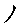 ③A.因为……所以……  B.虽然……但是……7分 第①题2分；第②题2分第③题3分（每小题1.5）。 7分 第①题2分；第②题2分第③题3分（每小题1.5）。 一字词19分3.补充词语，  选词填空。眉开眼笑  波澜壮阔   目不斜视  有声有色  昂首挺胸  惊恐万分   安居乐业  重峦叠翠        ①A 或 D;   ②C 或 E7分 补充4分：每字0.5分。选词3分：每词1.5分。7分 补充4分：每字0.5分。选词3分：每词1.5分。 二句段16分4.改病句。①段落起始缩进两格②“诺言”改为《诺言》③可删去“信守承诺的品格”，改为“他是我学习的榜样”；也可改为“他信守承诺，是我学习的榜样”。【修改后的意思正确、表达规范即可，修改方式不唯一】4分    3处语病各占1分。修改符号共占1分。若修改符号运用有误，酌情扣分。4分    3处语病各占1分。修改符号共占1分。若修改符号运用有误，酌情扣分。 二句段16分5.写比喻句或拟人句。符合语境，能联系生活实际，比喻或拟人贴切，表达得体。3分若续写句子正确，但其所用修辞方法与前边括号中所写修辞方法不对应，扣1分。3分若续写句子正确，但其所用修辞方法与前边括号中所写修辞方法不对应，扣1分。 二句段16分6.根据积累填空。① 人不知；己莫为  ② 飞流直下三千尺，疑是银河落九天。或：千山鸟飞绝，万径人踪灭。③ 东海的碧波；群星闪烁；南疆；盎然春色④所填的物与人要有相似点。（答案不唯一）5分    每空0.5分。若缺字、多字、有错别字该空不得分。5分    每空0.5分。若缺字、多字、有错别字该空不得分。 二句段16分7.默写古诗。 诗句略。4分诗句占3分，书写占1分。错别字、错标点1-3个扣0.5，最多扣3分。写成其它诗，只给书写分。4分诗句占3分，书写占1分。错别字、错标点1-3个扣0.5，最多扣3分。写成其它诗，只给书写分。题号及要求题号及要求参    考    答    案评 分 标 准评 分 标 准三篇短文(一)15分8.填空。①仰韶②把许多动物的特点都集中到身上；或：驼头、鹿角、蛇颈、龟眼、鱼鳞、虎掌、鹰爪、牛耳。③生活中，节日里，交流时5分  第①②题各1分，共2分。第③题每空1分，共3分。（没学的字写错不扣分，但要圈出）5分  第①②题各1分，共2分。第③题每空1分，共3分。（没学的字写错不扣分，但要圈出）三篇短文(一)15分9.选择。①AB  ②B；A3分   第①题2分，每选项1分。若全选只得1分。第②题1分，每空0.5分。3分   第①题2分，每选项1分。若全选只得1分。第②题1分，每空0.5分。三篇短文(一)15分10.运用短文信息填资料卡。△发掘地：河南省（河南；河南省的一座墓葬）若只写“墓葬”扣0.5分。若写成“河南省博物馆”不得分。△制作材料：贝壳（贝壳砌成）△价值：可运用以下语句之一。①说明中华民族在形成初期，就把龙作为了自己的图腾。②说明中国是龙的故乡，以河南为核心的中原地区是中华民族的发祥地，中国人是龙的传人。（这3个分句中的任意一句或几句均可）4分前2空，每空1分。第3空2分。重在“根据需要‘运用文中信息’”，故：信息运用正确、表达规范即可，表述不唯一。4分前2空，每空1分。第3空2分。重在“根据需要‘运用文中信息’”，故：信息运用正确、表达规范即可，表述不唯一。三篇短文(一)15分11.运用文中语句填空，表达对龙的赞美。自由飞翔；水中游弋；飞快奔跑；            群山大河；风雨雷电；图腾（象征；标志）3分 每空0.5分语言运用正确、表达恰切即可，表述不唯一。3分 每空0.5分语言运用正确、表达恰切即可，表述不唯一。短文(二)15分12.用简练的语言概括第二部分的主要内容。要点如下：①快下班时，赵大夫顾不上吃饭为患者手术（1分）②为了患者跪地手术两小时。（1分）③受到称赞却很谦虚。（1分）4分  要点占3分。简练概括占1分。啰嗦不够简练的酌情扣分。可从以下方面判断是否简练：内容： 恰当取舍情节。语言：会将文中叙述或描述性语言改为概述语言。 4分  要点占3分。简练概括占1分。啰嗦不够简练的酌情扣分。可从以下方面判断是否简练：内容： 恰当取舍情节。语言：会将文中叙述或描述性语言改为概述语言。 短文(二)15分13.选择。C   B      3分  每选项1.5分。3分  每选项1.5分。短文(二)15分14.填空。①突出：赵大夫工作时间长（敬业负责……）②特殊的手术；跪地手术；最美姿势……4分  每小题2分。4分  每小题2分。短文(二)15分15.评价赵大夫。围绕“医德高尚”“一心为病人着想”“为了患者忘我工作”等，对赵大夫进行有针对性地评价，评价依据要来自于文本，且与评价点相对应 。4分 意思对即可，表述不唯一。根据评价“是否有针对性”“评价依据是否来自于文本且与评价点相对应”判出层次来。若泛泛写成“不怕辛苦、有爱心”等，需酌情扣分。4分 意思对即可，表述不唯一。根据评价“是否有针对性”“评价依据是否来自于文本且与评价点相对应”判出层次来。若泛泛写成“不怕辛苦、有爱心”等，需酌情扣分。四作文35分（一）评阅要求1.选择材料：围绕题目选材恰当，能让人感到做对（错）这件事的情感。2.组织材料：根据表达需要分段表述，把事情的重点部分写具体。  3.语言运用：语句通顺行款正确，据表达需要正确使用常用标点。（二) 评分标准        1.等级分数：32分（其中含汉字运用2分）    一类上32    一类中31   一类中30   一类下29        二类上28    二类中27   二类下26   三类上25    三类中24   三类下23   四类上22    四类中21   四类下20（及格文的最低线）   五类（不及格文），可酌情给分。     2.卷面书写：3分   可视书写情况酌情给3分、2.5分、2分等。（三）评阅说明  1.等级分数 - 错别字 + 卷面书写 = 最后得分    错别字1—3个减0.5分，4—6个减1分。不重复计算，最多减2分。助词“的、地、得”用错或近年调整的异形词用混，本次作文阅卷不扣分。病句及标点错误不单独减分，应在确定等级分数时予以综合考虑。  2.两阅等级分差≥4分的需复评。（一）评阅要求1.选择材料：围绕题目选材恰当，能让人感到做对（错）这件事的情感。2.组织材料：根据表达需要分段表述，把事情的重点部分写具体。  3.语言运用：语句通顺行款正确，据表达需要正确使用常用标点。（二) 评分标准        1.等级分数：32分（其中含汉字运用2分）    一类上32    一类中31   一类中30   一类下29        二类上28    二类中27   二类下26   三类上25    三类中24   三类下23   四类上22    四类中21   四类下20（及格文的最低线）   五类（不及格文），可酌情给分。     2.卷面书写：3分   可视书写情况酌情给3分、2.5分、2分等。（三）评阅说明  1.等级分数 - 错别字 + 卷面书写 = 最后得分    错别字1—3个减0.5分，4—6个减1分。不重复计算，最多减2分。助词“的、地、得”用错或近年调整的异形词用混，本次作文阅卷不扣分。病句及标点错误不单独减分，应在确定等级分数时予以综合考虑。  2.两阅等级分差≥4分的需复评。（一）评阅要求1.选择材料：围绕题目选材恰当，能让人感到做对（错）这件事的情感。2.组织材料：根据表达需要分段表述，把事情的重点部分写具体。  3.语言运用：语句通顺行款正确，据表达需要正确使用常用标点。（二) 评分标准        1.等级分数：32分（其中含汉字运用2分）    一类上32    一类中31   一类中30   一类下29        二类上28    二类中27   二类下26   三类上25    三类中24   三类下23   四类上22    四类中21   四类下20（及格文的最低线）   五类（不及格文），可酌情给分。     2.卷面书写：3分   可视书写情况酌情给3分、2.5分、2分等。（三）评阅说明  1.等级分数 - 错别字 + 卷面书写 = 最后得分    错别字1—3个减0.5分，4—6个减1分。不重复计算，最多减2分。助词“的、地、得”用错或近年调整的异形词用混，本次作文阅卷不扣分。病句及标点错误不单独减分，应在确定等级分数时予以综合考虑。  2.两阅等级分差≥4分的需复评。